29.06.2019 года на юбилее села Биктимирово жители в составе 175 человек еще раз подтвердили свое участие в программе развития сельских поселений муниципальных районов Оренбургской области, основанных на местных инициативах , проголосовали за капитальный ремонт ограждения кладбища в с. Биктимирово и определили денежный взнос с населения не менее 15%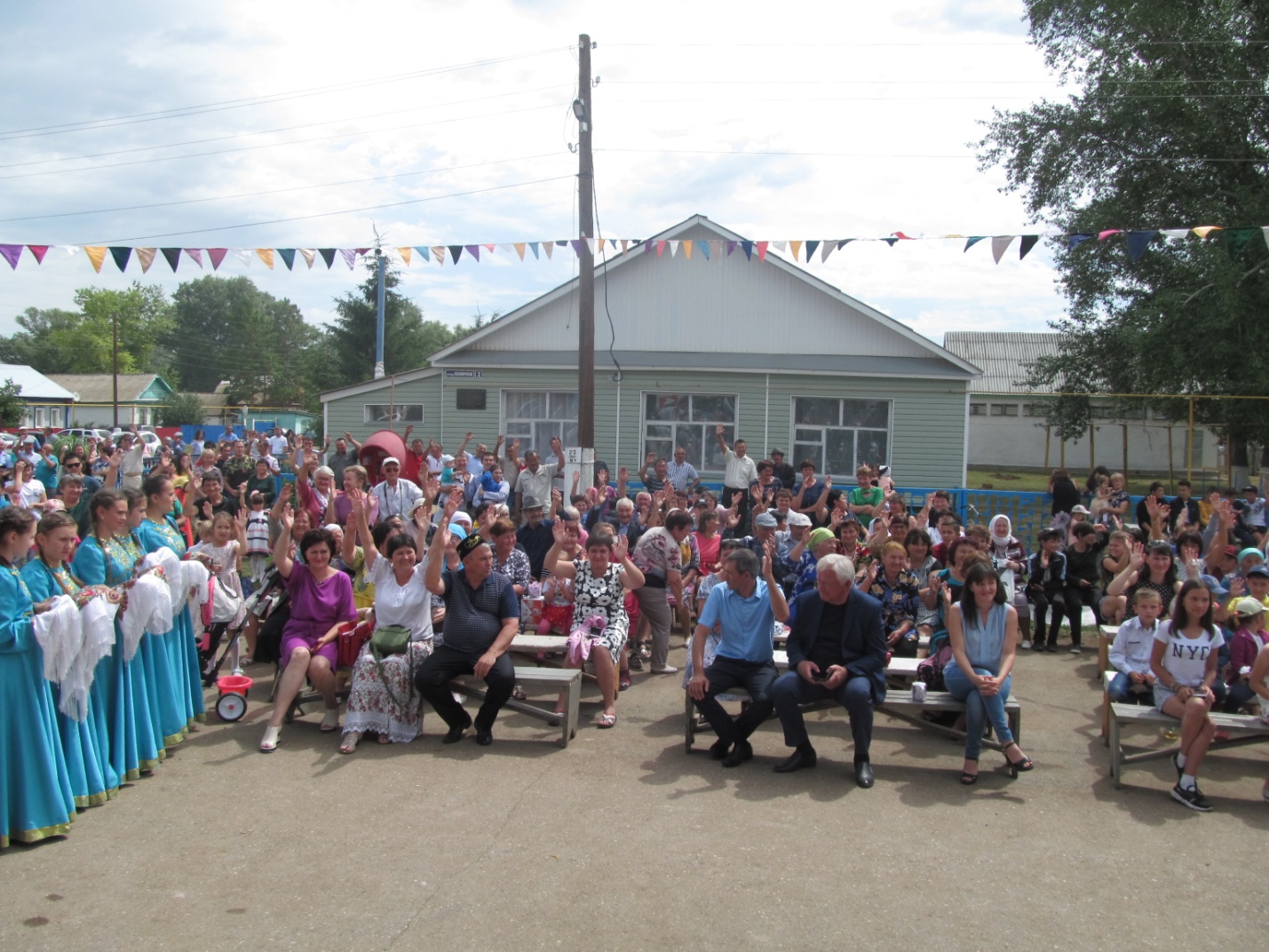 